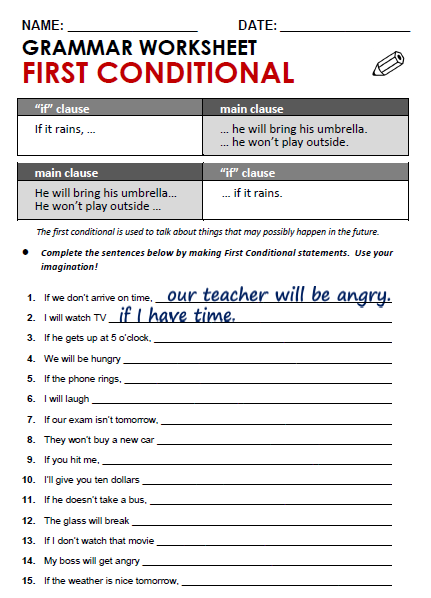 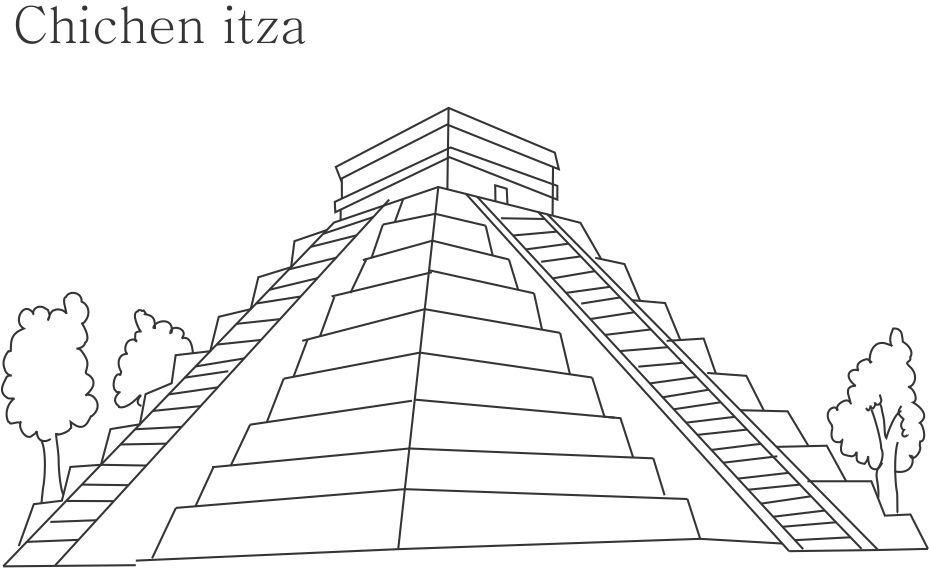 FRIDAY, OCTOBER 16TH,2020.TOPIC: THE MAYANS CULTURE.EXPECTED LEARNING: KNOW WHAT KIND OR INVENTIONS THE MAYANS DID.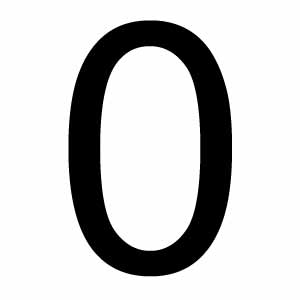 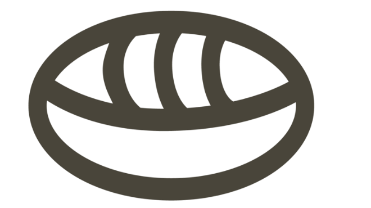 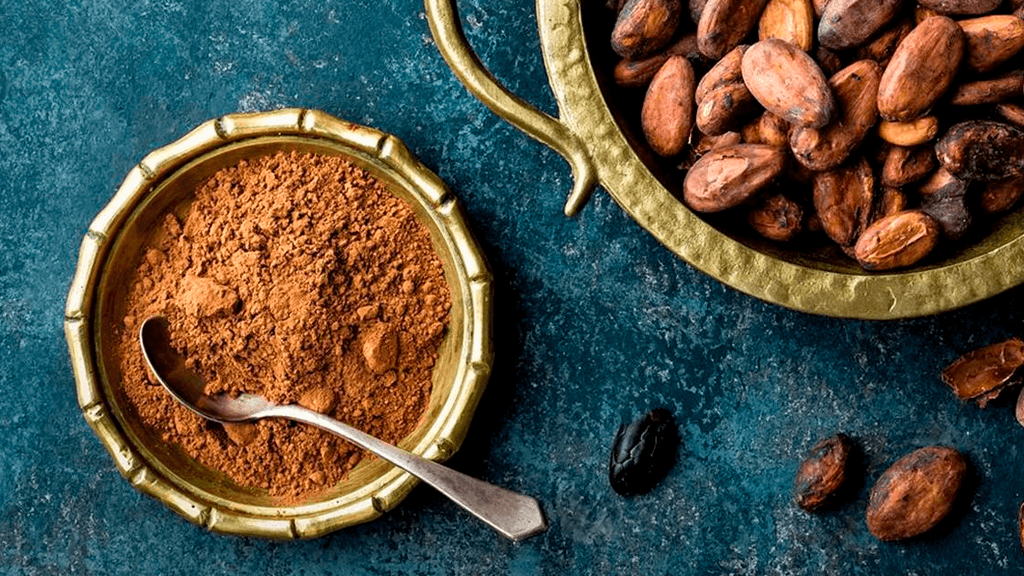 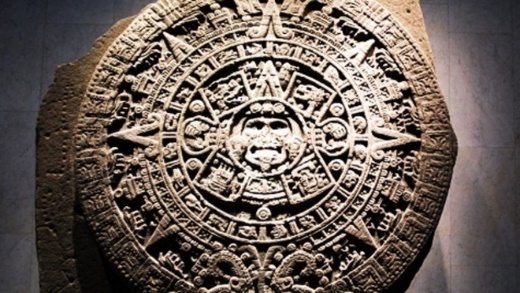 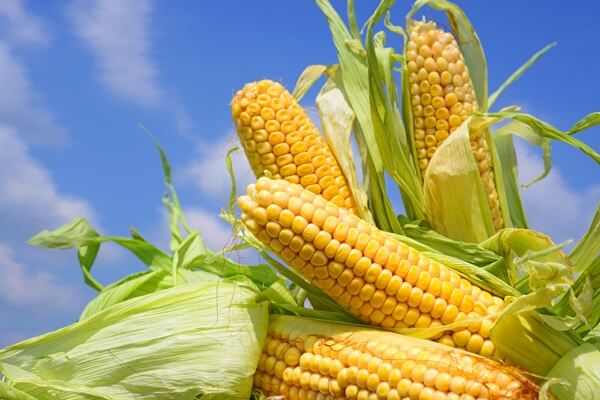 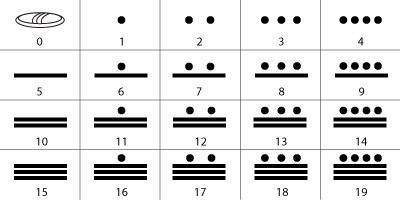 CONTENIDOSTEMAS Y SUBTEMASSECUENCIA DIDACTICAACTIVIDADESSECUENCIA DIDACTICAACTIVIDADESSECUENCIA DIDACTICAACTIVIDADESMATERIALES CURRICULARES DE APOYO Y RECURSOS DIDACTICOSP-600LUNES 11 OCTSTUDENT BOOK: PAGES 36-39.WORKBOOK: UNIT 3KAHOOT MARTES 12 OCTStudent BOOK: PAGES 40-41WORKBOOK: UNIT 3 PAGES 33-35MIERCOLES 13 OCTEXAM JUEVES 14 OCTSTUDENT BOOK: PAGES 42-45WORKSHEETS PLAY “MEMORAMA”VIERNES 15 OCTCONTENT CONNECTION :HISTORYINICIODESARROLLOCIERREKAHOOT DILEMMAShttps://kahoot.it/challenge/05205124?challenge-id=918d1a80-c6e7-4650-9829-077598c29c2b_1602185647874PIN:  05205124KAHOOT CONDITONALS https://kahoot.it/challenge/09438511?challenge-id=918d1a80-c6e7-4650-9829-077598c29c2b_1602185926904PIN: 09438511MEMORAMA . BOOKMAYANS VIDEO:  https://www.youtube.com/watch?v=Q6eBJjdca14KAHOOT MAYANS: https://kahoot.it/challenge/06893072?challenge-id=918d1a80-c6e7-4650-9829-077598c29c2b_1602206527004PIN:  06893072P-600LUNES 11 OCTSTUDENT BOOK: PAGES 36-39.WORKBOOK: UNIT 3KAHOOT MARTES 12 OCTStudent BOOK: PAGES 40-41WORKBOOK: UNIT 3 PAGES 33-35MIERCOLES 13 OCTEXAM JUEVES 14 OCTSTUDENT BOOK: PAGES 42-45WORKSHEETS PLAY “MEMORAMA”VIERNES 15 OCTCONTENT CONNECTION :HISTORYSTUDENT BOOK PAGES 36-39ANSWER STUDENT BOOKEXAM ANSWER STUDENT BOOKWATCH MAYANS VIDEO START WITH WORKBOOK UNIT 3USE PLATFORM EXAM ANSWER THE WORKSHEETMAKE SOME MENTAL TOPIC IN THE NOTEBOKANSWER ACTIVITY ANSWER THE PAGES ALONE AND COMPARE ANSWER WORKBOOK ALONE EXAM PLAY MEMORAMA USING FIRST CONDITINAL DICTATE SOME INFO.DRAW THE MAIN ITEMS OF THE MAYANS PLAY KAHOOT KAHOOT DILEMMAShttps://kahoot.it/challenge/05205124?challenge-id=918d1a80-c6e7-4650-9829-077598c29c2b_1602185647874PIN:  05205124KAHOOT CONDITONALS https://kahoot.it/challenge/09438511?challenge-id=918d1a80-c6e7-4650-9829-077598c29c2b_1602185926904PIN: 09438511MEMORAMA . BOOKMAYANS VIDEO:  https://www.youtube.com/watch?v=Q6eBJjdca14KAHOOT MAYANS: https://kahoot.it/challenge/06893072?challenge-id=918d1a80-c6e7-4650-9829-077598c29c2b_1602206527004PIN:  06893072